ООД «Тигриный зверинец».\МБДОУ МО г Краснодар «Детский сад № 94»Разработка педагога допобразования Швецовой Е.Н., воспитателя группы компенсирующей направленности Нечаевой В.М.(Тихо звучит классическая музыка). В предварительной работе воспитатель читает с детьми произведения о природе, рассматривает иллюстрации о жизни тигров в тайге, знакомит детей с федеральным проектом по сохранению популяции амурских тигров на Дальнем Востоке, показывает детям мультимедийную презентацию «Спасаем амурского тигра».Воспитатель показывает детям карточки с изображение различных букв и просит узнать букву «Р» среди других букв: «Г», «Р», «В», «Б», «Ы», «Я», «Ф». Затем просит детей посмотреть на картинку, на которой напечатаны буквы, но с наложением друг на друга. Детям предлагается найти среди букв букву «Р» и обвести её пальчиком. Дети произносят вслух, что буква «Р» состоит из палочки и овала. Воспитатель  играет с детьми в игру «Зажги свет в окошке», просит детей определить, где находится звук [p’] в словах - дорога, Марина, рубаха, карета, дверь. Звук мы слышим и произносим, а букву видим, читаем и пишем, поэтому мы знаем, что буква - это фотография нашего звука. Воспитатель  просит детей написать на доске мольберта слово «ТИГР».Воспитатель  предлагает детям поучиться произносить звук [р] в слогах, меняя звуки в слогах местами. Педагог называет слог, а дети должны назвать этот слог наоборот, т.е. в слоге нужно переставить звуки (написаны слоговые дорожки: ар-ра, ур-ру, ор-ро, ыр-ры, ра-ар, ру-ур, ро-ор, ры-ыр, ары-ыра, ура-ару, аро-ора). Автоматизация звуков в слогах, словах. Игра «Добавь слог» (с мячом)Воспитатель: проводит с детьми слоговой анализ: «С тигром мы сейчас играем, слоги только называем. Вдалеке стоит гора! Ра –ра – ра, ра – ра – ра! Ходит тигр там поутру! Ру - ру – ру, ру – ру – ру! Он выходит из норы! Ры – ры – ры, ры - ры – ры! Видит он свою нору! Ру –ру – ру, ру – ру – ру – ру! И спускается с горы! Ры – ры – ры, ры – ры – ры!«Давайте поиграем с мячом. Я сейчас назову часть слова, а вы добавьте слог (РА), бросьте обратно мяч и назовите все слово. ( Го (ра), ко (ра), но (ра), па (ра), детво (ра), ды (ра). А теперь добавьте слог (РЫ): топо (ры), забо (ры), кома (ры), вее (ры), ша (ры), ку (ры).Педагог по изобразительной деятельности предлагает детям выбрать пластилин в соответствии с раскраской тигра – черный, оранжевый (двух оттенков) и белый цвета, выбрать по своему усмотрению раскраску с изображением тигра или тигренка, вставить раскраску под пластик или стекло рамки, отщипывать небольшие кусочки пластилина необходимого цвета и «раскрашивать» пластилином изображение тигра, растягивая пальцем тонкий слой пластилина (пластилиновая живопись), намеренно смешивать цвета пластилина, имитируя шерсть животного. Дети стараются представить, как бы они могли погладить тигра и в соответствии с этими движениями руки растягивают и пластилин черного, оранжевого и белого цветов тонким слоем.                                                                                                     Педагог по изобразительной деятельности просит детей голосом озвучить рычание тигра.Воспитатель предлагает детям поиграть в игру «Волшебные руки»: написать руками в воздухе букву «Р»; написать  на своей ладошке букву «Р»; изобразить при помощи туловища и рук букву «Р»; сделать букву «Р» из пластилина;Затем учитель-логопед предлагает детям расставить слова в предложении правильно: «Яблоко режет Колю», Грецкие орехи принесли ребят», «Рядом с каштаном растет дом», «У фонаря горит калитка». Воспитатель  предлагает детям поиграем с мячом. Педагог называет часть слова, а дети добавляют слог (РА), бросая обратно мяч и называя все слово. (го (ра), ко (ра), но (ра), па (ра), детво (ра), ды (ра). Затем добавляют слог (РЫ): топо (ры), забо (ры), кома (ры), вее (ры), ша (ры), ку (ры).Педагоги благодарят детей за прекрасное творчество, правильную речь, уверенно заявляют, что теперь амурские тигры под надёжной защитой всех детей и организуют выставку работ детей под общим названием «Тигриный зверинец».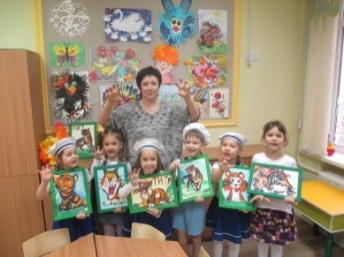 